February 6, 2019Docket No. A-2019-3007579Utility Code: 1221817CERTIFIEDBRITTANY HIRSONSOUTH BAY ENERGY CORP700 VETERANS MEMORIAL HWY #210HAUPPAUGE NY 11788RE: Natural Gas Supplier License Application Dear Ms. Hirson:On February 1, 2019, South Bay Energy Corp.’s application for a Natural Gas Supplier license was accepted for filing and docketed with the Public Utility Commission.  The application was incomplete.  In order for us to complete our analysis of your application, the Energy Industry Group requires answers to the attached question(s).  Please be advised that you are directed to forward the requested information to the Commission within 30 days of receipt of this letter.  Failure to respond may result in the application being denied.  As well, if South Bay Energy Corp. has decided to withdraw its application, please reply notifying the Commission of such a decision.Please forward the information to the Secretary of the Commission at the address listed below.  When submitting documents, all documents requiring notary stamps must have original signatures.  Please note that some responses may be e-filed to your case, http://www.puc.pa.gov/efiling/default.aspx.   A list of document types allowed to be e-filed can be found at http://www.puc.pa.gov/efiling/DocTypes.aspx.Rosemary Chiavetta, SecretaryPennsylvania Public Utility Commission400 North StreetHarrisburg, PA 17120Your answers should be verified per 52 Pa Code § 1.36.  Accordingly, you must provide the following statement with your responses:I, ________________, hereby state that the facts above set forth are true and correct to the best of my knowledge, information and belief, and that I expect to be able to prove the same at a hearing held in this matter.  I understand that the statements herein are made subject to the penalties of 18 Pa. C.S. § 4904 (relating to unsworn falsification to authorities).The blank should be filled in with the name of the appropriate company representative, and the signature of that representative should follow the statement.In addition, to expedite completion of the application, please also e-mail the information to Jeremy Haring at jharing@pa.gov.  Please direct any questions to Jeremy Haring, Bureau of Technical Utility Services, at jharing@pa.gov (preferred) or (717) 783-6175.  							Sincerely,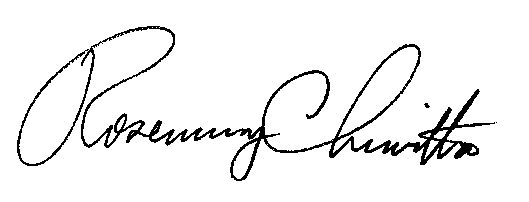 	Rosemary Chiavetta	SecretaryEnclosure Docket No.  A-2019-3007579South Bay Energy Corp.Data Requests1.	Reference Application, Section 7.c, Financial Fitness – Applicant failed to provide details on their supplier funding method.  Please provide an explanation of the funding method being utilized to operate as a supplier.  Please provide an updated application page with the appropriate corrections. 2.	Reference Application, Section 7.f, Taxation – Applicant failed to provide a Revenue ID Number.  Any company registered in the Commonwealth of Pennsylvania after March 2013 must contact the Pennsylvania Department of Revenue for its 10-digit Revenue ID Number.  Please resubmit a complete Tax Certification Statement.  3.	Reference Application, Section 8.a, Technical Fitness – Applicant failed to provide a license for Illinois.  Please provide the missing documentation. 4.	Reference Application, Section 8.d, Oversight of Marketing – Applicant failed to provide an explanation of ethical procedures.  Please file an updated Application page with the information requested.5.	Reference Application, Section 11, Application Affidavit – The Application Affidavit submitted is filled out incorrectly.  Affiant is the name of the officer of the company, Office of Affiant is the position held by the officer, and Name of Applicant would be the name of the company filing the application.  Correct Affidavit templates can be found in the Application Package.  Please resubmit the Application Affidavit.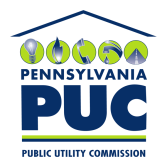 COMMONWEALTH OF PENNSYLVANIAPENNSYLVANIA PUBLIC UTILITY COMMISSION400 NORTH STREET, HARRISBURG, PA 17120IN REPLY PLEASE REFER TO OUR FILE